Утвержденопостановлением АдминистрацииТутаевского муниципального районаот 14.02.2022 г. № 98-п   Проект межевания территорий многоквартирных жилых домов,расположенных по адресам:Ярославская область, город Тутаев,улица Р. Люксембург, дома 62 и 642021 год	СодержаниеОсновная частьОбщая частьПроект межевания территорий многоквартирных жилых домов, расположенных по адресам: Ярославская область, город Тутаев, улица Р. Люксембург, дома 62 и 64, разработан в виде отдельного документа в соответствии с Решением от 28.03.2019 № 47-г "Об утверждении Порядка подготовки и утверждения документации по планировке территории Тутаевского муниципального района" и на основании постановления Администрации Тутаевского муниципального района от 19.05.2021 г. № 408-п.При разработке использовалась следующая нормативно-правовая база:1. «Градостроительный кодекс Российской Федерации» от 29.12.2004г. №190-ФЗ (ред. от 27.12.2019);2.«Земельный кодекс Российской Федерации» от 25.10.2001г. №136-ФЗ (ред. от 27.12.2019);3. Федеральный закон «О кадастровой деятельности» от 24.07.2007 № 221-ФЗ;4. Федеральный закон «О введении в действие Земельного кодекса Российской Федерации» от 25.10.2001 N 137-ФЗ.5. Федеральный закон «О введении в действие Градостроительного кодекса Российской Федерации» от 29.12.2004 N 191-ФЗ.6. Федеральный закон «О введении в действие Жилищного кодекса Российской Федерации» от 29.12.2004 N 189-ФЗ.7. Свод правил СП 42.13330.2016 «СНиП 2.07.01-89. Градостроительство. Планировка и застройка городских и сельских поселений»;8.Генеральный план городского поселения Тутаев, Тутаевского муниципального района Ярославской области, утвержденный Решением Муниципального совета городского поселения Тутаев от 17.06.2021г. №103.9. Правила землепользования и застройки городского поселения Тутаев, утвержденные Решением Муниципального Совета городского поселения Тутаев от 17.06.2021г. №102.10. Требования государственных стандартов, соответствующих норм, правил и иных документов.1.1.1 Цель разработки проекта межеванияОпределение местоположения границ образуемых земельных участков с условными номерами 76:21:010305:ЗУ1, 76:21:010305:ЗУ2 и их формирование в кадастровом квартале 76:21:010305, как объекта государственного кадастрового учета;Установление красных линий:- для застроенных территорий, в границах которых не планируется размещение новых объектов капитального строительства;- в связи с образованием земельных участков, расположенных в границах территорий, применительно к которым не предусматривается осуществление деятельности по комплексному и устойчивому развитию территорий.Для обеспечения поставленных целей необходима ориентация на решение следующих задач:1.Выявление территорий, на которых расположены данные многоквартирные дома, с элементами озеленения и благоустройства, предназначенные для обслуживания, эксплуатации и благоустройства данных домов;2.Определение площадей земельных участков в соответствии с нормативными требованиями, а также исходя из местоположения сформированных и поставленных на кадастровый учет близлежащих земельных участков;3.Обеспечение условий эксплуатации объектов, расположенных в границах формируемых земельных участков;4.Формирование границ земельных участков, согласно с учетом нормативных требований.1.1.2 Результаты работы1.Определена территория, занятая многоквартирным домом;2.Определены объекты, функционально связанные с многоквартирным домом;3.Выявлены границы существующих земельных участков, границы зон с особыми условиями использования территории;4.Установлен вид разрешенного использования земельного участка в соответствии с Правилами землепользования и застройки городского поселения Тутаев.Описание формирования земельных участковпод многоквартирными жилыми домамиФормируемые земельные участки расположены в территориальной зоне Ж-3 (зона застройки среднеэтажными и многоэтажными жилыми домами). Зона застройки среднеэтажными и многоэтажными жилыми домами предназначена для проживания в среднеэтажных многоквартирных домах этажностью не выше восьми этажей, а также в многоэтажных многоквартирных домах этажностью девять этажей и выше.Образование земельных участков в данной зоне осуществляется исключительно в соответствии с утвержденным проектом межевания территории.Вид разрешенного использования образуемых земельных участков – многоэтажная жилая застройка (код вида разрешенного использования- 2.6).Земельный участок образуется путем образования из земель государственной и муниципальной собственности. Для этого не требуется изъятия земель и земельных участков, а также перевод земель в иные категории.Границы существующих земель земельных участков при разработке проекта межевания не изменяются.Образуемые земельные участки 76:21:010305:ЗУ1 и 76:21:010305:ЗУ2 имеют непосредственный доступ к земельным участкам общего пользования- ул. В.В. Терешковой и ул. Р. Люксембург.Проект межевания территории был выполнен в соответствии с СП 30-101-98 «Методические указания по расчету нормативных размеров земельных участков в кондоминиумах». Нормативный размер земельного участка в кондоминиумах, в основу определения которого положен принцип выявления удельного показателя земельной доли для зданий разной этажности, рассчитывается путем умножения общей площади жилых помещений в данном кондоминиуме на удельный показатель земельной доли по формуле (1)S норм. к. = S к.* У зд.                 (1)где:S норм. к. - нормативный размер земельного участка в кондоминиуме, м2.S к. - общая площадь жилых помещений в кондоминиуме, м2.У зд. - удельный показатель земельной доли для зданий разной этажности (СП 30-101-98, таблица приложения А).1.2.3 Определение нормативного размера земельного участка многоквартирного жилого дома, расположенного по адресу: ул. Р. Люксембург, дом 62	Жилой дом 9-ти этажный, 179-квартирный, 5ти-подъездный, со средней площадью квартиры 51,58 м2. Год строительства дома 1986.	В соответствии с таблицей приложения А (СП 30-101-98 «Методические указания по расчету нормативных размеров земельных участков в кондоминиумах») удельный показатель земельной доли для 9-этажных зданий равен 0,98. Следовательно, нормативный размер земельного участка в соответствии с формулой (1) составит: (51,58 м2* 179 кв.)*0,98= 9 048 м2Площадь :ЗУ 1 принимаем 6 484 м2, ввиду сложившейся застройки.1.2.4 Определение нормативного размера земельного участка многоквартирного жилого дома, расположенного по адресу: ул. Р. Люксембург, дом 64	Жилой дом 9-ти этажный, 143-квартирный, 4х-подъездный, со средней площадью квартиры 51,58 м2. Год строительства дома 1992.	В соответствии с таблицей приложения А (СП 30-101-98 «Методические указания по расчету нормативных размеров земельных участков в кондоминиумах») удельный показатель земельной доли для 9-этажных зданий равен 0,98. Следовательно, нормативный размер земельного участка в соответствии с формулой (1) составит: (51,58 м2* 143 кв.)*0,98= 7 376 м2Площадь :ЗУ 4 принимаем 6 030 м2, ввиду сложившейся застройки.Исходные данные для подготовки проекта межеванияСведения об образуемых земельных участках и их частях1.5 Координаты поворотных точек границобразуемых земельных участковЗаключение о соответствии разработанной документации требованиямзаконодательства о градостроительной деятельности	Документация по межеванию территории выполнена на основании правил землепользования и застройки в соответствии с требованиями технических регламентов, нормативов градостроительного проектирования, градостроительных регламентов с учетом границ зон с особыми условиями использования территорий.	На территории образуемого земельного участка не расположены: особо охраняемые природные территории, границы территорий объектов культурного наследия, границы лесничеств, лесопарков, участковых лесничеств, лесных кварталов, лесотаксационных выделов и частей лесотаксационных выделов.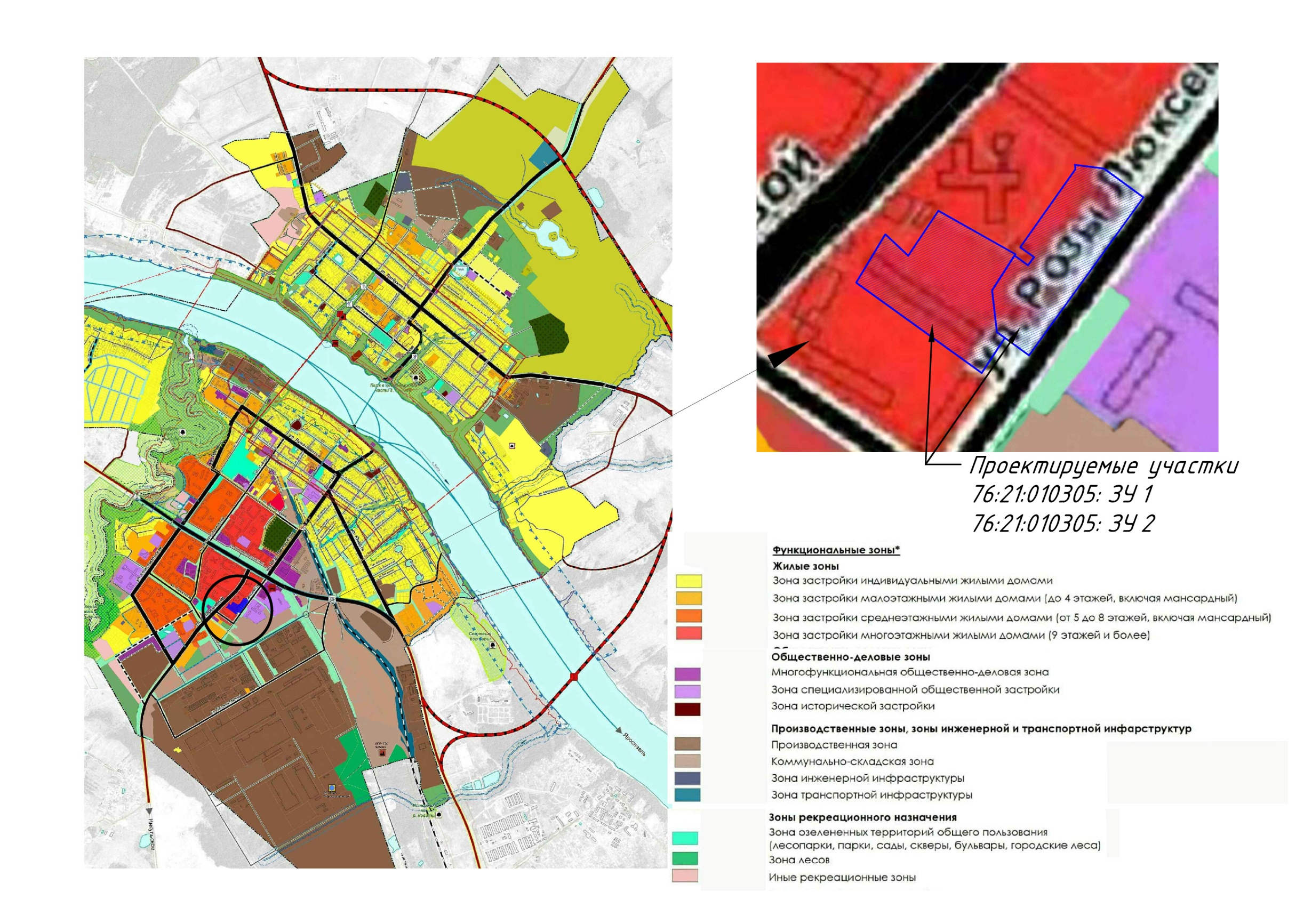 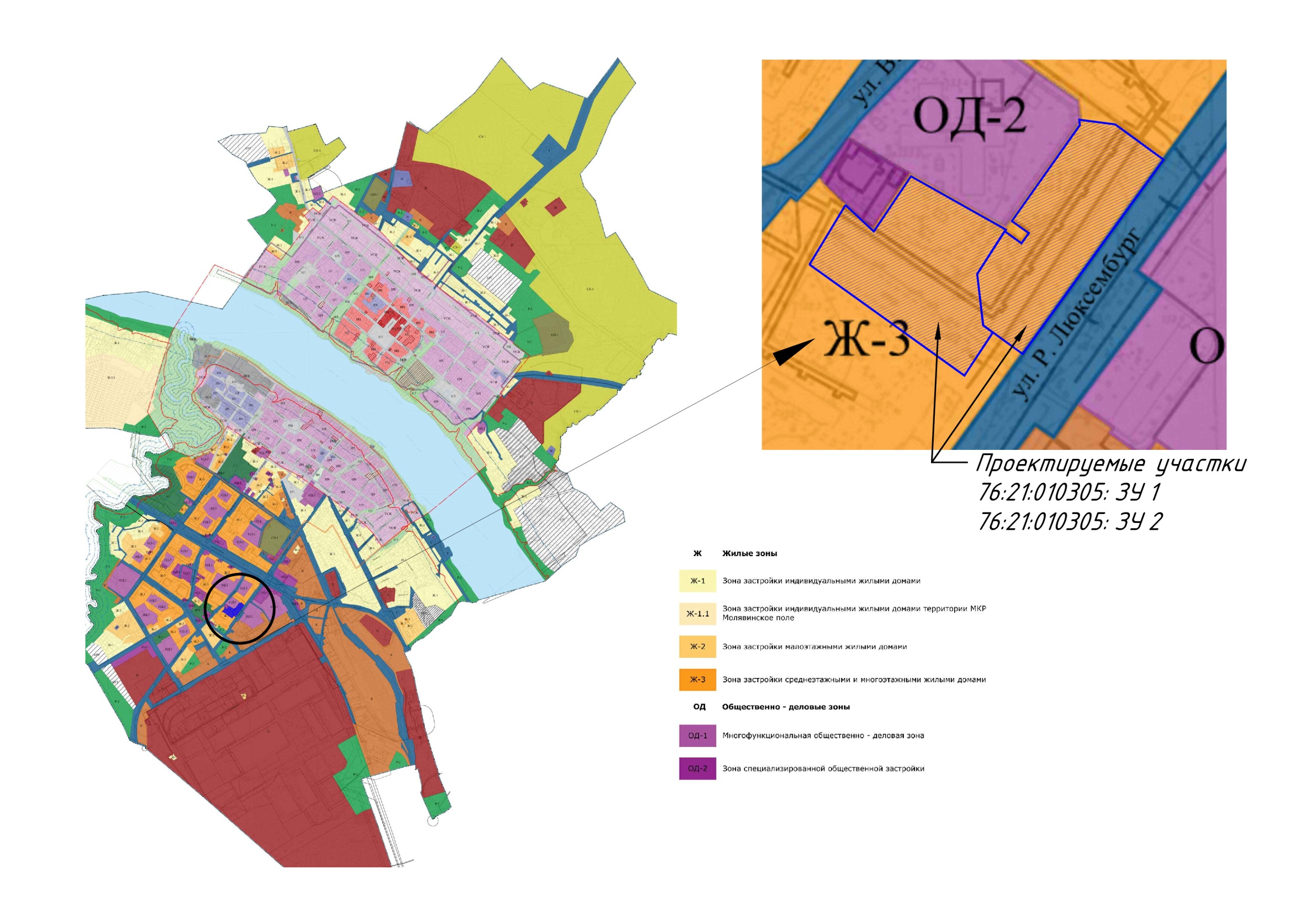 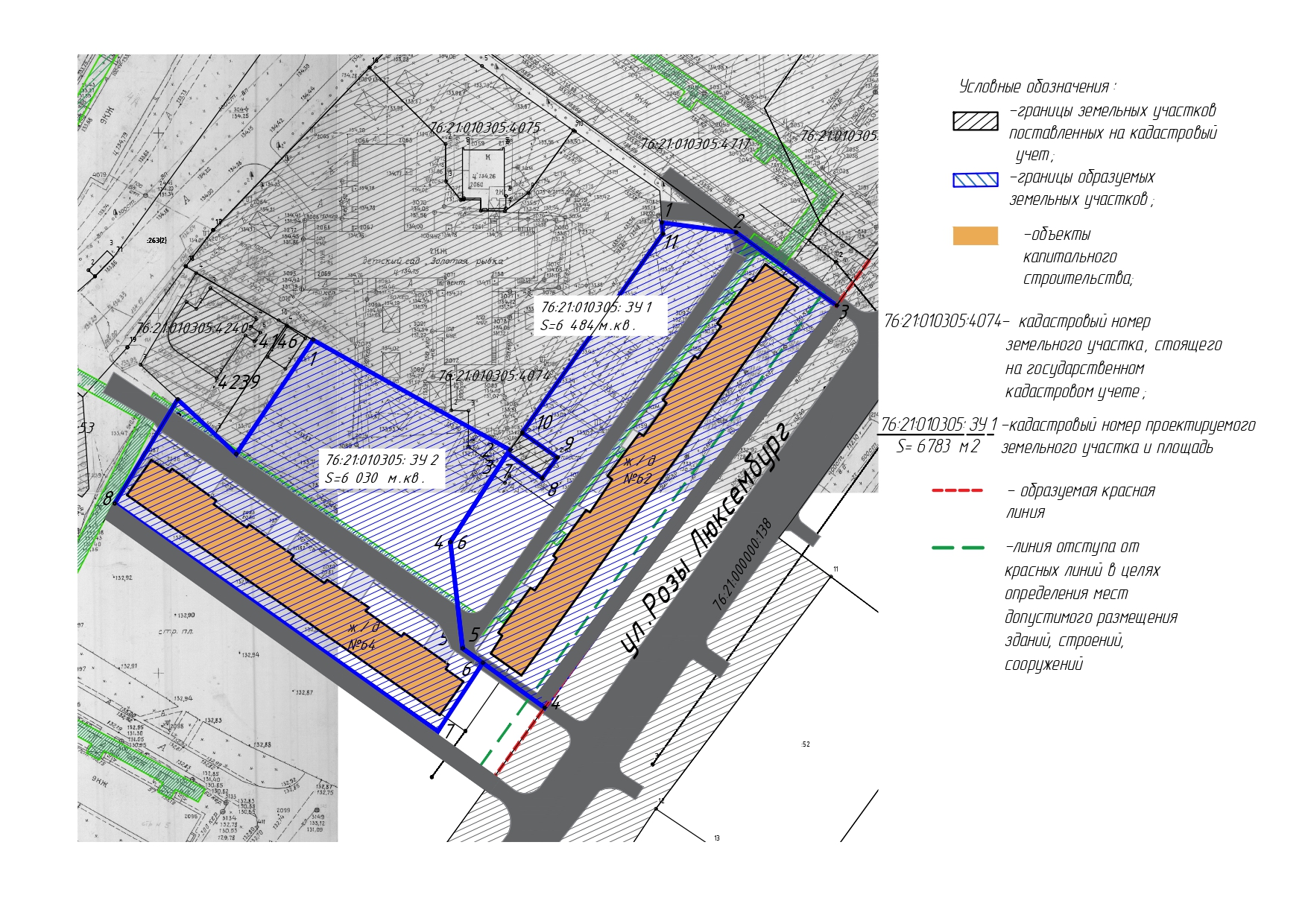 2. Материалы по обоснованию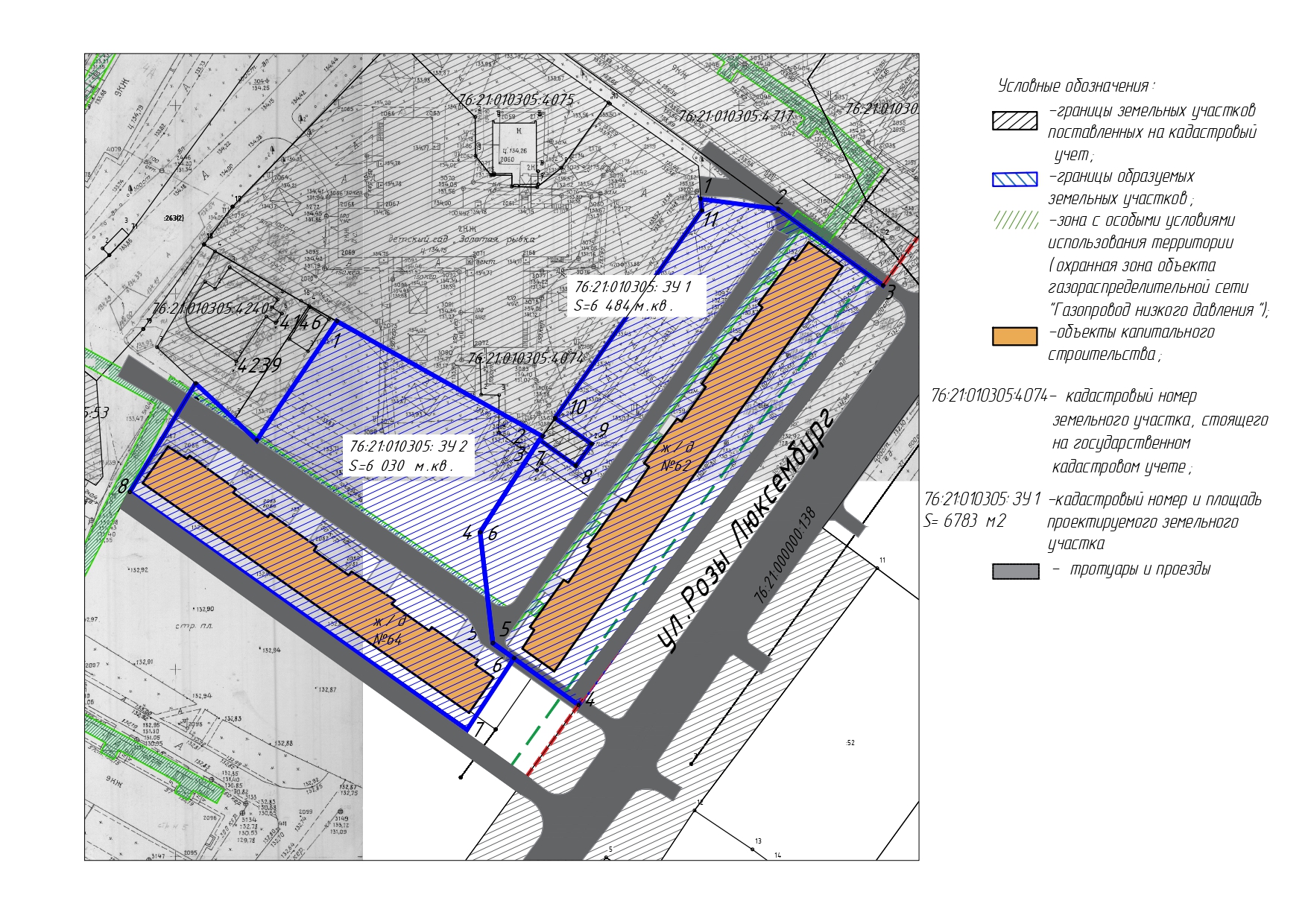 № п/пРазделы проекта межеванияНомера листов1231Основная часть:31.1Общая часть41.1.1Цель разработки проекта межевания41.1.2Результаты работы51.2Описание формирования земельных участков под многоквартирными жилыми домами51.3Исходные данные для подготовки проекта межевания61.4Сведения об образуемых земельных участках и их частях61.5Координаты поворотных точек границ образуемых земельных участков71.6Заключение о соответствии разработанной документации требованиям законодательства о градостроительной деятельности71.7Схема межевания территории многоквартирных жилых домов, согласно Генеральному плану гп Тутаев81.8Схема межевания территории многоквартирных жилых домов, согласно Правилам землепользования и застройки  гп Тутаев91.9Схема межевания территорий многоквартирных жилых домов102Материалы по обоснованию112.1Схема межевания территорий многоквартирных жилых домов12№ п/пНаименование документаРеквизиты документа1231Топографическая съемка М1:500, выданная управлением архитектуры и градостроительства Тутаевского муниципального района2Правила землепользования и застройки городского поселения Тутаев. Карта градостроительного зонирования3Генеральный план городского поселения ТутаевСписок образуемых земельных участков:Список образуемых земельных участков:Список образуемых земельных участков:Список образуемых земельных участков:Список образуемых земельных участков:Список образуемых земельных участков:Список образуемых земельных участков:Список образуемых земельных участков:№ п/пНомер земельного участкаНомерсущ. кадастрового кварталаПлощадь участка в соответствии с проектом, м2Сведения о правахВид разрешенного использования в соответствии с проектомКатегория земельМесто-положение земельного участка176:21:010305:ЗУ176:21:0103056 484Сведения отсутствуютМногоэтажная жилаязастройкаЗемли населённых пунктовгород Тутаев, улица Р. Люксембург, дом 62276:21:010305:ЗУ276:21:0103056 030Сведения отсутствуютМногоэтажная жилаязастройкаЗемли населённых пунктовгород Тутаев, улицаР. Люксембург, дом 64№ точкиКоординатыКоординаты№ точкиХYУчасток №1 с к.н. 76:21:010305:ЗУ1Участок №1 с к.н. 76:21:010305:ЗУ1Участок №1 с к.н. 76:21:010305:ЗУ11401378.171307555.38Н 2401375.46851307576.05223401355.181307603.9Н 4401243.5071307522.85975401260.0141307500.1144Н 6401289.49161307496.73187401314.081307512.568401307.141307522.169401312.971307526.41Н 10401319.89291307516.640611401375.061307555.72Участок №2 с к.н. 76:21: 010305:ЗУ2Участок №2 с к.н. 76:21: 010305:ЗУ2Участок №2 с к.н. 76:21: 010305:ЗУ2Н 1401345.6351307458.6601Н 2401315.02171307513.26053401314.081307512.56Н 4401289.49161307496.7318Н 5401260.0141307500.1144Н 6401255.9411307505.7266Н 7401236.74681307489.3959Н 8401299.46081307406.1841Н 9401329.0851307421.0510401313.951307437.28